Приложение к ПоложениюИнформационная карта регионального этапа Всероссийской акции «Весенняя неделя добра» среди детских добровольческих отрядовМКОУ «Новокулинская СОШ №1»(муниципальное образование)Участвующих добровольцев всего: 65Всего проведенных мероприятий (акций, проектов, мероприятий): 4Общее количество участвующих организаций/партнеров: 2Благо получателей: 1 Количество учреждений благо получателей: 2По направлениям:Социальное 1;Патриотическое 1;Культурное ;Экологическое 1;ЗОЖ 1;и т.д. ______.Общее описание: Название учреждения - МКОУ «Новокулинская СОШ №1» - «Пустите добро в свои души», «Марш парков», «Мы – жители планеты земля», «Вдова ветерана»;- цель мероприятия: способствовать взаимопониманию, взаимопомощи, установлению тёплых и дружеских отношений детей младшего школьного возраста и подростков в совместной творческой деятельности;-  В мероприятиях принимали участие: старший вожатый, учитель биологии, классные руководители, учащиеся. Учителем биологии была проведена профилактическая беседа по профилактике наркомании и табакокурения,  старшая вожатая вместе посетили вдову ветерана ВОВ и оказали ей помощь в домашнем хозяйстве, на территории школы были посажены саженцы, группа учащихся провели очистку территории сельского памятника. Ответственный за проведение ВНД старшая вожатая Ругуева З.М.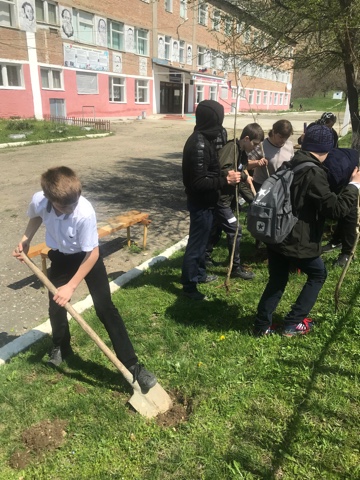 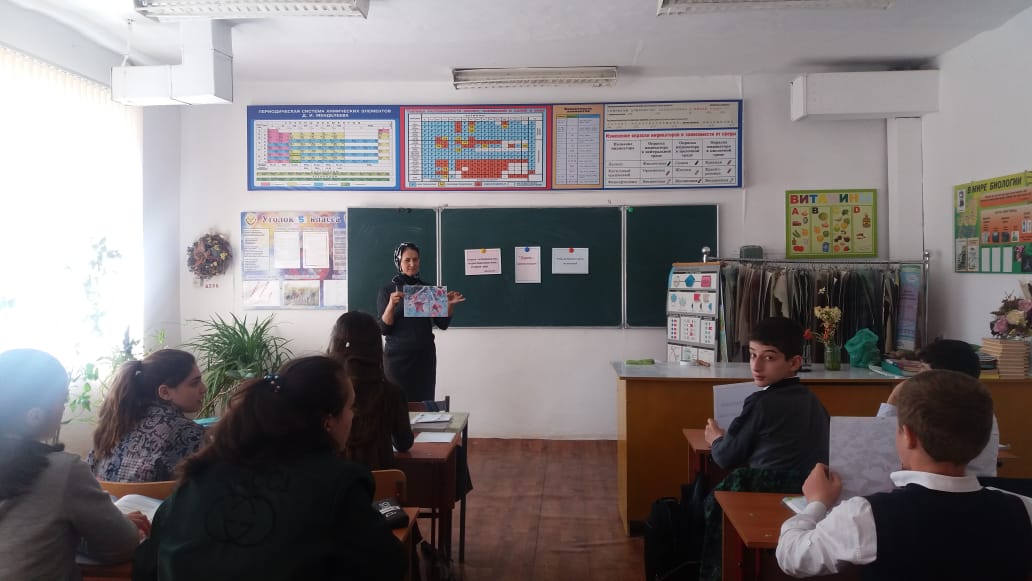 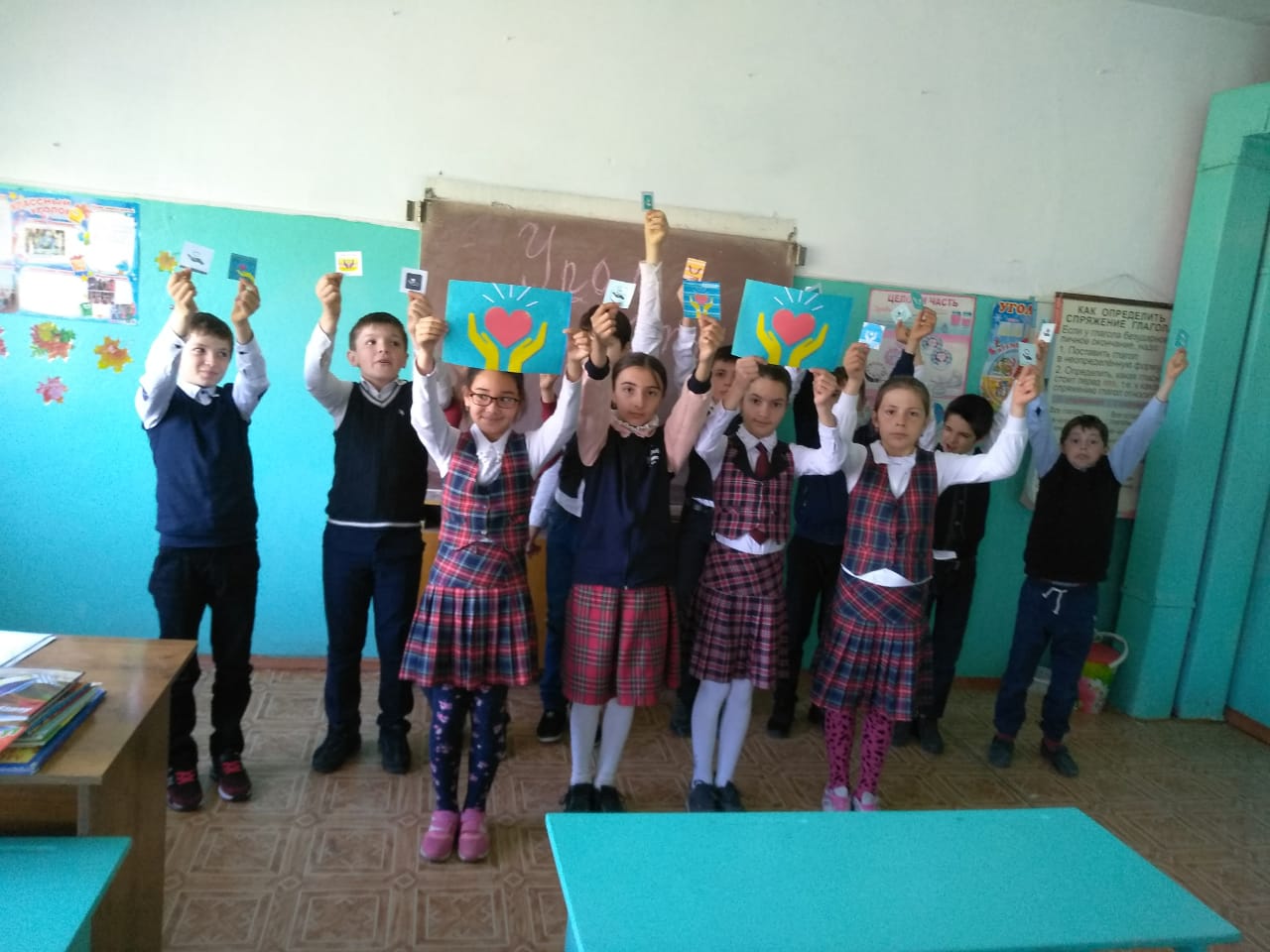 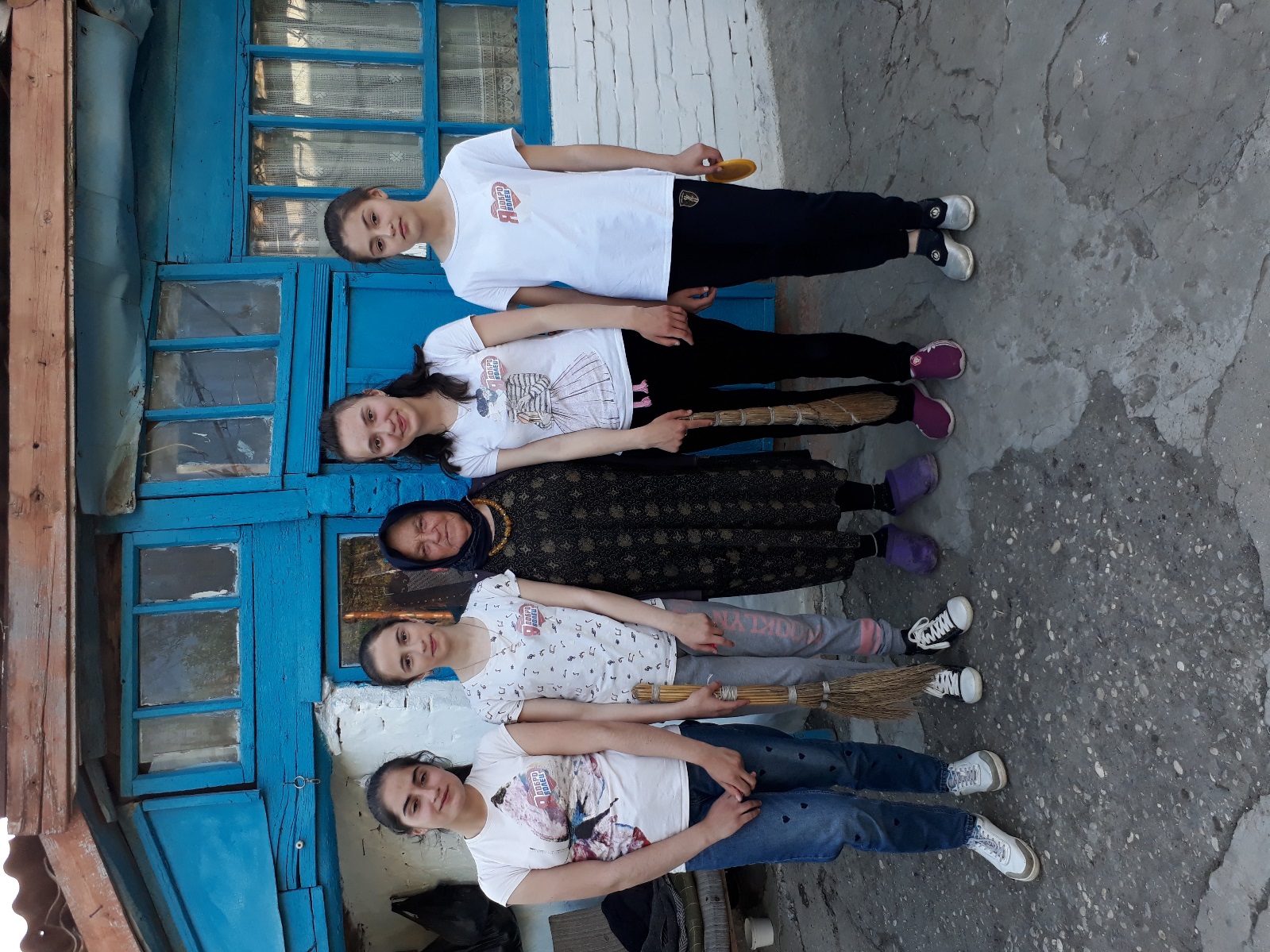 